Проект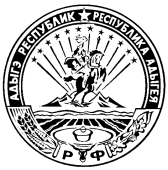 МИНИСТЕРСТВО ФИНАНСОВ РЕСПУБЛИКИ АДЫГЕЯП Р И К А З   от  _________                                                                                     № ____г. МайкопО внесении изменений в план  реализации основных  мероприятий государственнойпрограммы Республики Адыгея «Управлениегосударственными финансами» на 2021 год ина плановый  период 2022 и 2023 годов	В соответствии с постановлением Кабинета Министров Республики Адыгея от __ декабря 2021 года  № __  «О внесении изменений в государственную программу Республики Адыгея «Управление государственными финансами» и Порядком принятия решений о разработке государственных программ Республики Адыгея, их формирования и реализации, проведения оценки эффективности реализации государственных программ Республики Адыгея и ее критерии, утвержденным постановлением Кабинета Министров Республики Адыгея от 21 июня 2019 года № 146                                  п р и к а з ы в а ю:	Внести  в план реализации основных мероприятий государственной программы Республики Адыгея «Управление государственными финансами» на 2021 год и на плановый период 2022 и 2023 годов, утвержденный приказом Министерства финансов Республики Адыгея от 26 января 2021 года № 16-А «Об утверждении плана реализации основных мероприятий государственной программы Республики Адыгея «Управление государственными финансами» на 2021 год и на плановый период 2022 и 2023 годов», следующие изменения:строки	заменить строками2) строкизаменить строкамистрокизаменить строкамистрокузаменить строкойстрокузаменить строкой  Министр                                                                                         В.Н. ОрловНаименование подпрограммы, основного мероприятия, мероприятияОтветственный исполнитель подпрограммы, исполнитель основного мероприятия (мероприятия)Срок исполнения мероприятияРасходы (тыс. руб.)Расходы (тыс. руб.)Расходы (тыс. руб.)Наименование подпрограммы, основного мероприятия, мероприятияОтветственный исполнитель подпрограммы, исполнитель основного мероприятия (мероприятия)Срок исполнения мероприятия2021 год2022год2023годГосударственная программа «Управление государственными финансами»Всего2021-20241684777,11793083,62253574,9Государственная программа «Управление государственными финансами»республиканский бюджет2021-20241674250,81793083,62253574,9Государственная программа «Управление государственными финансами»местный бюджет2021-202410526,30,00,0Наименование подпрограммы, основного мероприятия, мероприятияОтветственный исполнитель подпрограммы, исполнитель основного мероприятия (мероприятия)Срок исполнения мероприятияРасходы (тыс. руб.)Расходы (тыс. руб.)Расходы (тыс. руб.)Наименование подпрограммы, основного мероприятия, мероприятияОтветственный исполнитель подпрограммы, исполнитель основного мероприятия (мероприятия)Срок исполнения мероприятия2021 год2022год2023годГосударственная программа «Управление государственными финансами»Всего2021-20241696266,61793083,62253574,9Государственная программа «Управление государственными финансами»республиканский бюджет2021-20241685740,31793083,62253574,9Государственная программа «Управление государственными финансами»местный бюджет2021-202410526,30,00,0Подпрограмма 3.Совершенствование системы межбюджетных отношений и содействие повышению уровня бюджетной обеспеченности муниципальных образованийВсего1518988,61147462,31147462,3Подпрограмма 3.Совершенствование системы межбюджетных отношений и содействие повышению уровня бюджетной обеспеченности муниципальных образованийреспубликанский бюджет1508462,31147462,31147462,3Подпрограмма 3.Совершенствование системы межбюджетных отношений и содействие повышению уровня бюджетной обеспеченности муниципальных образованийместный бюджет10526,30,00,0Подпрограмма 3.Совершенствование системы межбюджетных отношений и содействие повышению уровня бюджетной обеспеченности муниципальных образованийВсего1530488,61147462,31147462,3Подпрограмма 3.Совершенствование системы межбюджетных отношений и содействие повышению уровня бюджетной обеспеченности муниципальных образованийреспубликанский бюджет1519962,31147462,31147462,3Подпрограмма 3.Совершенствование системы межбюджетных отношений и содействие повышению уровня бюджетной обеспеченности муниципальных образованийместный бюджет10526,30,00,0Основное мероприятие 3.3.Поддержка мер по обеспечению сбалансированности местных бюджетовМинистерство финансов Республики Адыгеяв течение 2021 года161000,00,00,0Мероприятие 3.3.1.Перечисление дотаций бюджетам муниципальных районов (городских округов) на поддержку мер по обеспечению сбалансированности бюджетовМинистерство финансов Республики Адыгеяв течение 2021 года, (ежеквартально)161000,00,00,0Основное мероприятие 3.3.Поддержка мер по обеспечению сбалансированности местных бюджетовМинистерство финансов Республики Адыгеяв течение 2021 года172500,00,00,0Мероприятие 3.3.1.Перечисление дотаций бюджетам муниципальных районов (городских округов) на поддержку мер по обеспечению сбалансированности бюджетовМинистерство финансов Республики Адыгеяв течение 2021 года, (ежеквартально)172500,00,00,0Подпрограмма 4. Организация и осуществление бюджетного процесса в Республике АдыгеяМинистерство финансов Республики Адыгея52467,554787,356792,5Подпрограмма 4. Организация и осуществление бюджетного процесса в Республике АдыгеяМинистерство финансов Республики Адыгея52457,054787,356792,5Основное мероприятие 4.4.Обеспечение бюджетных полномочий государственного казенного учреждения Республики Адыгея «Централизованная бухгалтерия»Государственное казенное учреждение Республики Адыгея «Централизованная бухгалтерия»в течение 2021 года9338,09682,110029,5Основное мероприятие 4.4.Обеспечение бюджетных полномочий государственного казенного учреждения Республики Адыгея «Централизованная бухгалтерия»Государственное казенное учреждение Республики Адыгея «Централизованная бухгалтерия»в течение 2021 года9327,59682,110029,5